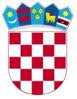      REPUBLIKA HRVATSKAŠIBENSKO-KNINSKA ŽUPANIJA         OPĆINA CIVLJANEKLASA: 363-01/19-01/1URBROJ: 2182/13-02-19-1Civljane, 30. siječnja 2019. godineTemeljem članka 78. Zakona o komunalnom gospodarstvu („Narodne novine“ br. 68/18) i članka 32. Statuta Općine Civljane („Službeni vjesnik Šibensko-kninske županije“ br. 9/09, 3/11, 4/13, 5/13, 9/17  i 2/18), Općinsko vijeće Općine Civljane na svojoj 14. sjednici održanoj dana 30. siječnja  2019. godine, donosiO D L U K Uo komunalnom doprinosuOPĆE ODREDBEČlanak 1.	Ovom Odlukom uređuju se visina komunalnog doprinosa, područja zona za plaćanje komunalnog doprinosa, jedinična vrijednost komunalnog doprinosa utvrđena po m3 građevine za pojedine zone, način i rokovi plaćanja komunalnog doprinosa, uvjeti i razlozi zbog kojih se u pojedinačnim slučajevima može odobriti djelomično ili potpuno oslobođenje od plaćanja komunalnog doprinosa.Članak 2.	Komunalni doprinos je novčano javno davanje koje se plaća za korištenje komunalne infrastrukture na području Općine Civljane i položajne pogodnosti građevinskog zemljišta u naselju prilikom građenja ili ozakonjenja građevine, ako Zakonom o komunalnom gospodarstvu nije propisano drugačije.	Komunalni doprinos prihod je proračuna Općine Civljane koji se koristi samo za financiranje građenja i održavanje komunalne infrastrukture. Članak 3.	Komunalni doprinos plaća vlasnik zemljišta na kojem se gradi građevina ili se nalazi ozakonjena građevina, odnosno investitor ako je na njega pismenim ugovorom prenesena obveza plaćanja komunalnog doprinosa.	Općina Civljane ne plaća komunalni doprinos na svom području.Članak 4.	Komunalni doprinos za građevine obračunava se množenjem obujma zgrade koja se gradi ili je izgrađena, izraženog u m3 s jediničnom vrijednošću komunalnog doprinosa u zoni u kojoj se zgrada gradi ili je izgrađena.	Komunalni doprinos za otvorene bazene i druge otvorene građevine te spremnike za naftu i druge tekućine s pokrovom čija se visina mijenja, obračunava se množenjem tlocrtne površine građevine koja se gradi ili je izgrađena izražene u m2 s jediničnom vrijednošću komunalnog doprinosa u zoni u kojoj se građevina gradi ili je izgrađena.Članak 5.	Ako se postojeća zgrada uklanja zbog građenja nove zgrade ili kada se postojeća zgrada dograđuje ili nadograđuje, komunalni se doprinos obračunava na razliku u obujmu građevine u odnosu na prijašnji obujam zgrade.	Ako je obujam zgrade koja se gradi manji ili jednak obujmu postojeće zgrade koja se uklanja, ne plaća se komunalni doprinos, o čemu Jedinstveni upravni odjel Općine Civljane kao tijelo nadležno za poslove komunalnog gospodarstva (u daljnjem tekstu: Upravni odjel) donosi rješenje kojim se utvrđuje da ne postoji obveza plaćanja komunalnog doprinosa.	Odredbe ovog članka na odgovarajući se način primjenjuju i na obračun komunalnog doprinosa za građevine koje nisu zgrade te na obračun komunalnog doprinosa za ozakonjene građevine.ZONE ZA PLAĆANJE KOMUNALNOG DOPRINOSAČlanak 6.	Zone se određuju s obzirom na uređenost i opremljenost zone komunalnom infrastrukturom i položaj područja zone (udaljenost od središta u naselju, mrežu javnog prijevoza, dostupnost građevina javne i društvene namjene, te opskrbe i usluga, prostorne i prirodne uvjete).Na području Općine Civljane utvrđuje se jedna zona za određivanje visine komunalnog doprinosa, kako slijedi: prva zona: obuhvaća cijelo naselje Općine.III. JEDINIČNA VRIJEDNOST KOMUNALNOG DOPRINOSAČlanak 7.	Jedinična vrijednost komunalnog doprinosa po vrsti objekta i uređaja komunalne infrastrukture i po pojedinim zonama, određena u kunama po m3 građevine iznosi:Članak 8.Za objekte za koje je zahtjev za izdavanje rješenja o izvedenom stanju sukladno Zakonu o postupanju s nezakonito izgrađenim zgradama (Narodne novine br. 86/12, 143/13 i 65/17) podnesen do dana 30. lipnja 2018. godine, a za koje nije doneseno rješenje o komunalnom doprinosu do dana stupanja na snagu ove Odluke, jedinična vrijednost komunalnog doprinosa za I. zonu, određena u kunama po m³ građevine, iznosi:NAČIN I ROKOVI PLAĆANJA KOMUNALNOG DOPRINOSAČlanak 9.	Komunalni doprinos obveznik plaća jednokratno, na temelju rješenja koje donosi Upravni odjel u roku od 15 dana od dan izvršnosti rješenja o komunalnom doprinosu.	U slučaju jednokratne otplate iz stavka 1. ovog članka, ako to obveznik zatraži, a radi se o komunalnom doprinosu za objekt u postupku ozakonjenja nezakonito izgrađene građevine, može se odobriti odgoda početka plaćanja komunalnog doprinosa od godinu dana od dana izvršnosti rješenja o komunalnom doprinosu.Članak 10.	Iznimno od odredbe članka 9. ove Odluke Upravni odjel, rješenjem o komunalnom doprinosu obvezniku će, na njegov zahtjev, odobriti plaćanje komunalnog doprinosa u najviše 12 jednakih mjesečnih obroka u roku jedne godine od dana izvršnosti rješenja o komunalnom doprinosu.Obročno plaćanje komunalnog doprinosa odobrit će se pod uvjetom da obveznik plaćanja komunalnog doprinosa pruži odgovarajuće osiguranje (hipoteka, jamstvo, novčano osiguranje i dr.) radi naplate cjelokupne tražbine Općine Civljane s osnova komunalnog doprinosa. U slučaju kada obveznik ne plati dva mjesečna obroka, cjelokupni iznos komunalnog doprinosa dospijeva na naplatu odmah. 	U slučaju obročne otplate iz stavka 1. ovog članka, ako to obveznik zatraži, a radi se o komunalnom doprinosu za objekt u postupku legalizacije nezakonito izgrađene građevine, može se odobriti odgoda početka plaćanja komunalnog doprinosa od godinu dana od dana izvršnosti rješenja o komunalnom doprinosu.Članak 11.	Na dospjeli neplaćeni iznos komunalnog doprinosa plaća se zakonska zatezna kamata, počevši od dana dospijeća.Članak 12.	Komunalni doprinos ne plaća:Općina Civljane,Trgovačka društva i ustanove kojih je Općina Civljane osnivač ili većinski vlasnik u slučaju izgradnje građevina koje služe obavljanju njihove djelatnosti.	Općinski načelnik Općine Civljane može osloboditi plaćanja komunalnog doprinosa u cijelosti ili djelomičnosti obveznike koji grade građevine namijenjene za obavljanje djelatnosti odgoja i obrazovanja, znanosti, kulture, sporta, skrbi o djeci, zdravstva, socijalne skrbi, skrbi o osobama s posebnim potrebama i sličnih djelatnosti ako su te djelatnosti od posebnog interesa za Općinu Civljane, te obveznike koji grade vjerske objekte.Članak 13.	Komunalni doprinos ne plaća se za građenje i ozakonjenje:komunalne infrastrukture i vatrogasnih domova,vojnih građevina,prometne, vodne, komunikacijske i elektroničke komunikacijske infrastrukture,nadzemnih i podzemnih produktovoda i vodova,sportskih i dječjih igrališta,ograda, zidova i potpornih zidova,parkirališta, cesta, staza, mostića, fontana, cisterna za vodu, septičkih jama, sunčanih kolektora, fotonaponskih modula na građevinskoj cestici ili obuhvatu zahvata u prostoru postojeće građevine ili na postojećoj građevini koji su namijenjeni uporabi te građevine,spomenikaRJEŠENJE O KOMUNALNOM DOPRINOSUČlanak 14.	Rješenje o komunalnom doprinosu donosi se i ovršava u postupku i na način propisan Općim poreznim zakonom, ako Zakonom o komunalnom gospodarstvu nije propisano drugačije.	Protiv rješenja o komunalnom doprinosu i rješenja o njegovoj ovrsi, rješenja o njegovoj izmjeni, dopuni, ukidanju ili poništenju, rješenja o odbijanju ili odbacivanju zahtjeva za donošenje tog rješenja te rješenja o obustavi postupka, može se izjaviti žalba o kojoj odlučuje upravno tijelo županije nadležno za komunalno gospodarstvo.Članak 15.	Rješenje o komunalnom doprinosu donosi Upravni odjel Općine Civljane, na temelju Odluke o komunalnom doprinosu, u postupku pokrenutom:po službenoj dužnosti u skladu s Odlukom o komunalnom doprinosu koja je na snazi na dan pravomoćnosti građevinske dozvole, pravomoćnosti rješenja o izvedenom stanju, odnosno koja je na snazi na dan donošenja rješenja o komunalnom doprinosu ako se radi o građevini koja se prema Zakonu o gradnji može graditi bez građevinske dozvole,po zahtjevu stranke u skladu s Odlukom o komunalnom doprinosu koja je na snazi u vrijeme podnošenja zahtjeva stranke za donošenje tog rješenja.Rješenje o komunalnom doprinosu donosi se po pravomoćnosti građevinske dozvole, odnosno rješenja o izvedenom stanju, a u slučaju građenja građevina koje se po posebnom propisu grade bez građevinske dozvole, nakon prijave početka građenja ili nakon početka građenja.U slučaju gradnje građevina koje se po posebnom zakonu grade bez građevinske dozvole, uz prijavu početka građenja investitor je u obvezi upravnom tijelu iz stavka 1. ovog članka dostaviti i glavni projekt radi obračuna komunalnog doprinosa.Ukoliko se ne postupi po prethodnom stavku ovog članka, Jedinstveni upravni odjel, sukladno svojim zakonskim ovlastima, utvrditi će činjenično stanje na terenu, te će  obračunati komunalni doprinos.Iznimno od stavka 2. ovog članka rješenje o komunalnom doprinosu za skladište i građevinu namijenjenu proizvodnji donosi se po pravomoćnosti uporabne dozvole, odnosno nakon što se građevina te namjene počela koristiti ako se koristi bez uporabne dozvole.Uporabna dozvola za skladište ili građevinu namijenjenu proizvodnji dostavlja se na znanje Jedinstvenom upravnom odjelu Općine Civljane.Članak 16.	Rješenje o komunalnom doprinosu sadrži:podatke o obvezniku komunalnog doprinosa,iznos sredstava komunalnog doprinosa koji je obveznik dužan platiti,obvezu, način i rokove plaćanja komunalnog doprinosa,prikaz načina obračuna komunalnog doprinosa za građevinu koja se gradi ili je izgrađena s iskazom obujma, odnosno površine građevine i jedinične vrijednosti komunalnog doprinosa.Rješenje o komunalnom doprinosu koje nema sadržaj propisan prethodnim stavkom ovog članka, ništavo je.       Članak 17.Ako je Općina Civljane u skladu s Zakonom o prostornom uređenju, sklopila ugovor kojim se obvezuje djelomično ili u cijelosti prebiti potraživanja s obvezom plaćanja komunalnog doprinosa, rješenje se donosi u skladu s tim ugovorom.Članak 18.Ako je izmijenjena građevinska dozvola, drugi akt za građenje ili glavni projekt na način koji utječe na obračun komunalnog doprinosa, Upravni odjel Općine Civljane će po službenoj dužnosti ili po zahtjevu obveznika komunalnog doprinosa odnosno  investitora izmijeniti pravomoćno odnosno ovršno rješenje o komunalnom doprinosu.Rješenjem o izmjeni rješenja o komunalnom doprinosu u slučaju iz stavka 1.ovog članka  obračunati će se komunalni doprinos prema izmijenjenim podacima i odrediti plaćanje ili povrat razlike komunalnog doprinosa prema Odluci o komunalnom doprinosu, sukladno kojoj je rješenje o komunalnom doprinosu doneseno.U slučaju povrata iz stavka 2. ovog članka obveznik odnosno investitor nemaju pravo na kamatu od dana uplate komunalnog doprinosa do dana određenog rješenjem za povrat doprinosa.         Članak 19.	Upravni odjel Općine Civljane poništit će po zahtjevu obveznika komunalnog doprinosa odnosno investitora, ovršno ili pravomoćno rješenje o komunalnom doprinosu ako je građevinska dozvola ili drugi akt o građenju oglašen ništavim ili je poništen bez zahtjeva ili suglasnosti investitora.Rješenjem o poništavanju rješenja o komunalnom doprinosu u slučaju iz stavka 1. ovog članka  odredit će se i povrat uplaćenog komunalnog doprinosa u roku koji ne može biti dulji od dvije godine od dana izvršnosti rješenja o komunalnom doprinosu.U slučaju povrata iz stavka 2. ovog članka obveznik odnosno investitor nemaju pravo na kamatu od dana uplate komunalnog doprinosa do dana određenog rješenjem za povrat doprinosa.        Članak 20.	Komunalni doprinos koji je plaćen za građenje građevine na temelju građevinske dozvole odnosno na temelju drugog akta za građenje koji je prestao vrijediti jer građenje nije započeto ili koji je poništen na zahtjev ili uz suglasnost investitora, Upravni odjel Općine Civljane uračunati će kao plaćeni dio komunalnog doprinosa na istom ili drugom zemljištu na području Općine Civljane ako to zatraži obveznik komunalnog doprinosa ili investitor.Obveznik komunalnog doprinosa odnosno investitor nema pravo na kamatu za uplaćeni iznos niti na kamatu za iznos koji se uračunava kao plaćeni dio komunalnog doprinosa koji se plaća za građenje na istom ili drugom zemljištu.VI. PRIJELAZNE I ZAVRŠNE ODREDBEČlanak 21.Postupci obračuna komunalnog doprinosa započeti po Odluci o komunalnom doprinosu („Službeni vjesnik Šibensko-kninske županije“ broj: 13/06, 9/13 i 1/14), do dana stupanja na snagu ove Odluke, dovršit će se prema odredbama tih Odluka.Članak 22.	Danom stupanja na snagu ove Odluke prestaje važiti Odluka o komunalnom doprinosu („Službeni vjesnik Šibensko-kninske županije“ broj:13/06, 9/13 i 1/14). Članak 23.	Ova Odluka stupa na snagu osmog dana od dana objave u „Službenom vjesniku Šibensko-kninske županije“.OPĆINSKO VIJEĆEOPĆINE CIVLJANE								Predsjednik		Vesna Gutić, v.r.ZONEJedinična vrijednost komunalnog doprinosa u kunama/m3Prva zona1,00 kunuZONEJedinična vrijednost komunalnog doprinosa u kunama/m3Prva zona1,00 kunu